KOSA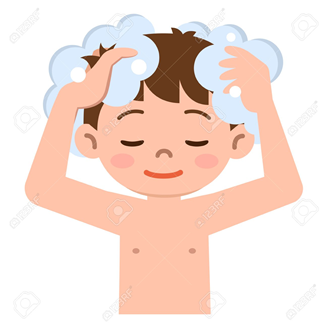 KOSA RASTE NA GLAVI. TAJ DIO GLAVE ZOVEMO TJEME. KOSU TREBAMO REDOVITO PRATI. PRVO NAMOČIMO KOSU. STAVIMO ŠAMPON. ISPEREMO ŠAMPON. ZADATAK: SPOJI SLIKU I RIJEČ!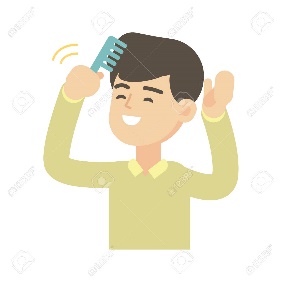 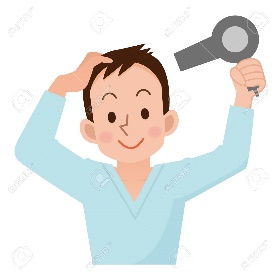 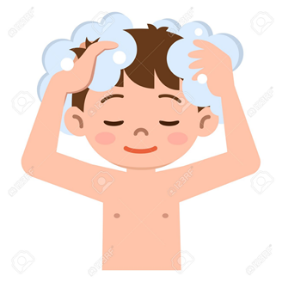 